Kharagpur Section Report PART A - SECTION SUMMARYA.1 Executive Summary – (Please follow the format given below)Section Executive Committee Member List Dr. Amitabha Bhattacharya (Chair, IC representative)Dr. ChittaranjanMandal(Vice Chair, Web Media Chair)Dr. Shailendra Kumar Varshney (Secretary, Membership Development Chair, IC                                                        2nd rep)Dr. Debarati Sen (Treasurer, WIE Counselor)Dr. Sudip Misra (Assistant Secretary, Professional Activities Chair)Dr. Debdoot Sheet (SAC Chair)Dr. Sanjay Chaturvedi (Industry Relations Chair)Dr. MrinalKanti Humanitarian Technology Chair)Dr. Debasish Sen (Young Professional Chair)Dr. P.K.Dutta (Signal Processing Society Chair)Dr. M. Manjunath (Engineering in Medicine and Biology Society Chair)Dr. Siddhartha Mukhopadhyay (Control Systems Society Chair)Mr. Sandip Kumar Ojha (HIT subsection Representative)Ms. SabitaLangkam (WIE Affinity Group Representative)Mr. RajitKarmakar (IIT Kharagpur student Branch representative)Mr. SubhankarSubham (HIT student branch representative) Dr. AlokKantiDeb (Past Chair)Dr. SudiptaMahapatra (Advisor to Executive Committee)Dr. M. Manjunath (Advisor to Executive Committee) Section HighlightsOrganized 11 technical talksTechnically cosponsored ATCSSIRCelebrated IEEE day on 17th OctoberKharagpur section got registered with West Bengal Government under West Bengal Society Registration Act, 1961.Kharagpur section office shifted to new office space at Nalanda Complex and vacated the old office space beside IIT main gate. Kharagpur section accounts are now fully compatible to and reconciled with IEEE financial system.Major Events (International, National) Nothing to reportMajor Chapter ActivitiesCSS Chapter organized 1 technical talkEMB Chapter organized no technical talksSPS Chapter organized 7 technical talksAP/MTT student branch organized 4 technical talksMajor Student and Affinity Group ActivitiesIIT Kharagpur student branch organized 1 boot camp, 3 technical talks and  WorkshopsAwardsNothing to reportA.2 Financial ReportSummaryAny other financial activitiesInterest income from short term investments in bank generated INR 22,672.00PART B - ORGANIZATIONAL ACTIVITIESB.1 Membership Development ActivitiesTotal number of active members in the past 3 years. 2015: 3922016: 3842017: 378Summary and evidence of work done to improve the value of membership, which leads to retention and growth of membersOne Industrial visit and Social gathering was organized for membership retention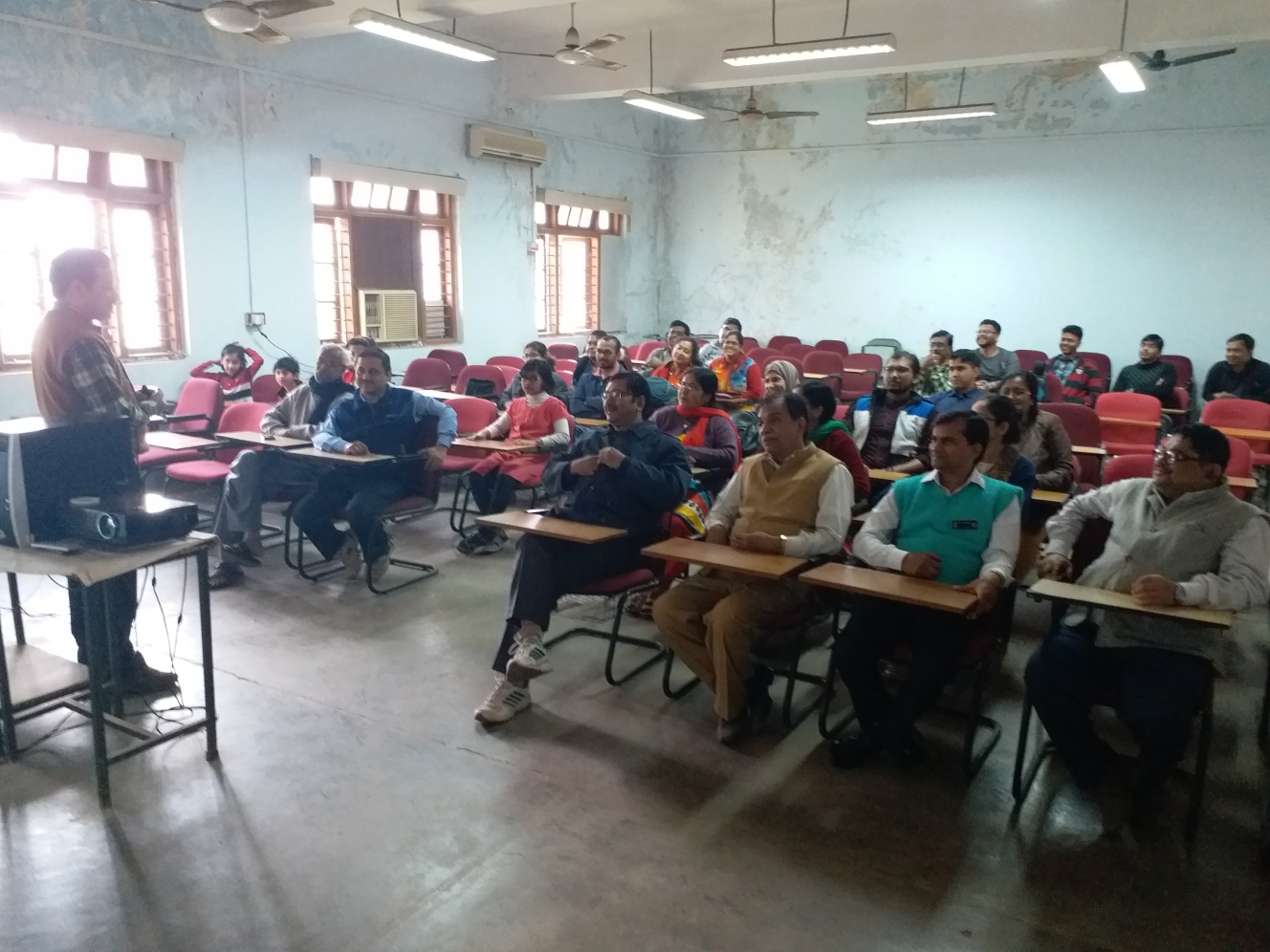 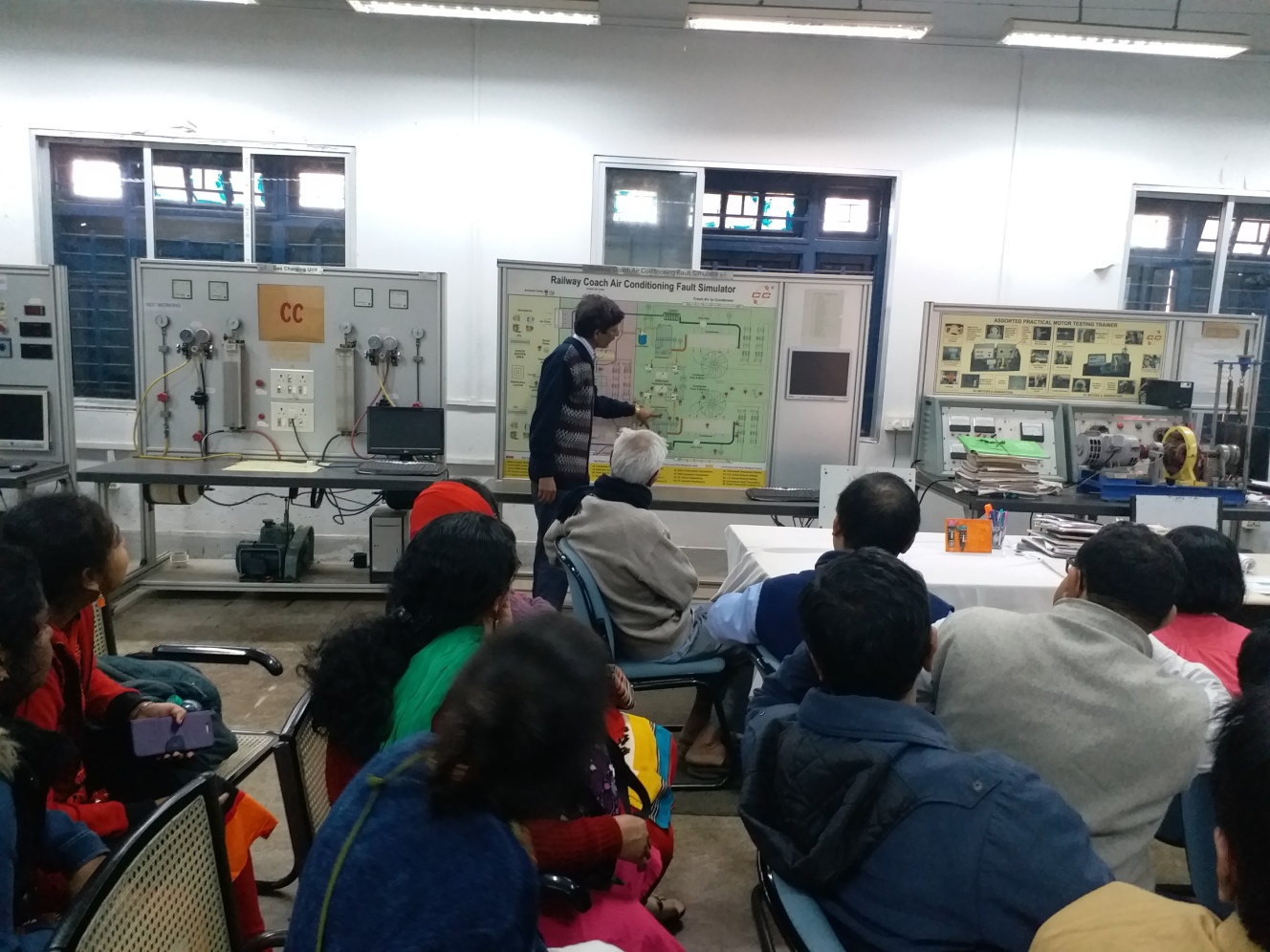 B.2 Chapter ActivitiesTotal number of Chapters in the Section:               3Number of Chapters formed in the current year:    0 Number of active Chapters (Chapters who 	         1    have reported required number of meetings during the year)Summary of Chapter activities (Chapter wise with attachment table/information)CSS Chapter organized 1 technical talkEMB Chapter organized no technical talksSPS Chapter organized 7 technical talksAP/MTT student branch organized 4 technical talksB.3 Professional and Continuing Education ActivitiesSummary of continuing Educational activities including conferences, technical activities, training courses, and distinguished lecture programs with attachment table / informationOrganized 11 technical talksCo-sponsored one technical conferenceB.4 Students ActivitiesTotal number of Student Branches  in the Section:	2Number of Student Branches  formed in the current year:	0Section level student activities (student congress, paper and other contests, awards etc.):1 boot camp3 technical talks Workshops Number of active Student Branches  (Student Branches  who have reported required number of meetings during the year)		1Summary of Student Branch  activities (Student Branch wise with attachment table/information)IIT Kharagpur SB1 boot camp3 technical talks Workshops B.5 Affinity Group Activities  Young Professional (YP): NilWomen In Engineering (WIE):	organized one startup eventcelebrated IEEE dayLife Member: No activity B.6 Awards & Recognition ActivitiesAward constituted by the Section: NilPlease list all Awards and Recognitions received by the Section, and members in the Section, from R 10 and IEEE HQ during the year 2017: NilB.7 Communication Activities (Newsletter, Home Page, E-mail etc.)Newsletter (name and number of issues in the year): nilHome Page of the Section (give the URL and how often it is updated):Not KnownOther means of contacts with Section members including social media: Regular e-mails were sent to all the section members them about seminar notices, conference  ,  India Council and R10 events and membershiprenewal dates. B.8 Industry RelationsMembership growth and retention : NILActivities for/with industrial members: NILB.9 Humanitarian Technology ActivitiesHumanitarian Technology related activities supported by the Section including collaboration with other OUs.: NILSIGHT Activities: NILB.10 Community Activities: IEEE Social activities (Family day, IEEE day, Engineers Week)”IEEE day was celebratedPART C   - OTHERSC.1	Special Events			NILC.2	Relationship with National and International Societies and Non-Government Organizations (NGO)			NILC3.	Collaboration with other IEEE Sections			NILC.4	Support extended to Sub-sections & Society Chapters within the SectionSupport extended for organising technical, educational and professional activitiesA token financial support was given to Haldia subsectionFor all technical talks organized by chapters, section presented mementoes to speakers, publicized the activity and provided refreshmentsJoint activities for membership development: NilSupport extended for the formation of a Sub-section or transition of a Sub-section into a full Section: NILC.5	Best Practices of your Section (which you would like to share with other Sections for the benefits of members)Regularly high level technical talks are organized whenever some domain expert visits IIT KharagpurC.6	Problems anticipated and suggestions for solutions, if anySpare time with officers for section and chapter activities is decreasing fast. Need to motivate young volunteers capable of dedicated enough time for section level activities.PART D - GOALS AND PLANSD.1	Continuation of project/activity in progress and their implementation
plansTo organize regular technical talks on emerging technologiesTo organize TechSym 2018 with the help of IIT Kharagpur student branchD.2	Goals and Future PlansTo obtain PAN for Kharagpur section and filing Income tax return. To start office activity from new office space at Nalanda Complex.To increase membership by reaching to new faculty members of IIT Kharagpur.To revive Haldia subsection activity.To revive the two underperforming societies viz. CSS and EMBSTo form AP/MTT society with the help of AP/MMT student branch To revive WIE and YP affinity group activity.To start Humanitarian Activity of the sectionTo start Community activity of the section by initiating a TISS (Teacher in Service Scheme) with IIT Kharagpur campus schools.   D.3	Any innovative ideas to make IEEE more creative and value added for sustaining the membership retention and recruitment goals.	Nil D.4. 	Business Plan for Sustainable Growth and Financial Stability.To earn support from R10 by starting humanitarian activity projectsTo make use of continuing education program of the section to generate fundsTo integrate student branch finances with section so that funds generated from TechSym gets transferred to the section DatePurposeDebit (INR)Credit (INR.)Balance (INR)15/03/2017WIE Support Received  35,418.00   35,418.0013/06/2017Support for section annual operating   fund3,30,301.00 3,65,719.0013/06/2018Promotional Support for IITKGP student branch event1,60,275.005,25,994.0012/12/2017Special grant to a non-member for RAS-SIGHT 20172,61,432.007,87,426.0031/12/2017Sectionannual Expenditure during 20173,24,318.004,63,108.0031/12/2017Reimbursement for Expenditure incurred by IITKGP and HIT student branches for which support was  received in 2016     24,439.004,38,669.0031/12/2017Unutilised fund  carried over to 2018  4,38,669.00